ПОЯСНИТЕЛЬНАЯ ЗАПИСКАВоспитательные задачи, содержание и формы работы определяются запросами, интересами, потребностями обучающихся и их родителей, условиями школы, социума. При составлении плана воспитательной программы учитывались требования ФГОС, Основная образовательная программа МБОУ Ковылкинской школы, а также основное положение проектов ФГОС основной школы. Цель и задачи воспитательной деятельностиОсновными целями школы в 2018-2019 учебном году являются формирование общей культуры личности обучающихся на основе усвоения обязательного минимума содержания общеобразовательных программ, их адаптация к жизни в обществе, создание основы для осознанного выбора и последующего освоения профессиональных образовательных программ, воспитание гражданственности, трудолюбия, уважения к правам и свободам человека, любви к Родине, семье, окружающей природе, формирование здорового образа жизни.Задачи:Гуманизация воспитательного процесса, выражающаяся в создании условий для развития личности, для побуждения ее к самоанализу, самооценке, самовоспитанию.Поддержка и укрепление школьных традиций, способствующих созданию общешкольного творческого коллектива.Совершенствовать систему работы классных руководителей, повышения их методического мастерства через проведение круглых столов, изучение и обобщение опыта, взаимопосещение внеклассных занятий.Продолжить работу по совершенствованию работы  ученического самоуправления, по выявлению способных и талантливых детей.Активизировать обучающихся к участию в школьных, муниципальных, региональных, общероссийских  конкурсах, мероприятиях.Активизировать взаимодействие между различными службами и организациями для решения проблем ребенка, оказания своевременной защиты его прав (КДН и ЗП и др.).Продолжить совместную работу с семьями, классными и школьными родительскими комитетами и общественностью, Советом школы, направленную на выявление трудностей социализации и обучения, коррекцию, реабилитацию обучающихся, установлению тесных связей с семьями обучающихся.Тема работы школы в течение учебного года: «Всестороннее, духовно-нравственное развитие личности с помощью здоровьесберегающих технологий на основе творческого подхода воспитательного процесса и дифференциации  обучения».Девиз школы: «Молод, здоров, успешен!»Основные направления воспитательной деятельности:Гражданско-патриотическое (правовое) краеведение;Экологическое ;Спортивно-оздоровительное;Профилактика потребления психо-активных веществ.Традиционные мероприятия школы:ТЕМАТИЧЕСКИЙ ПЛАН ВОСПИТАТЕЛЬНОЙ РАБОТЫСентябрьЗадачи:проведение Дня знаний;изучение интересов и запросов обучающихся и осознанное совместное планирование деятельности ученического коллектива;вовлечение педагогического и ученического коллективов к выполнению намеченных задач;знакомство с Уставом школы, едиными требованиями к обучающимся, правами и обязанностями.Октябрь                                         Месячники: «правовых знаний».Акция « Молодежь за здоровый образ жизни»	Задачи:-совершенствование работы по воспитанию здорового образа жизни и негативного отношения к пагубным привычкам;пропаганда ЗОЖ, привлечение обучающихся к активному участию в спортивно-массовых мероприятиях.НоябрьМесячник «пожарной безопасности»Задачи:воспитание нравственности и гражданственности обучающихся;профилактика правонарушений среди несовершеннолетних;укрепление взаимодействия школы и семьи.ДекабрьМесячник «Новогодние забавы»	Задачи:раскрытие творческого потенциала, представление возможности самореализации через творческую деятельность обучающихся;подготовка и проведение новогодних праздников.ЯнварьМесячник «военно-патриотического воспитания»Акция «Дети-детям»	Задачи:воспитание любви к вековым народным праздникам.Воспитание умения сочувствовать людям.ФевральМесячник военно-патриотического  и профориентационного воспитания	Задачи:воспитание чувства патриотизма на примере героических событий, личности;привитие гордости за малую Родину, людей, прославивших и проставляющих ее.МартМесячник «за здоровый образ жизни»	Задачи:повысить уровень воспитанности и культуры обучающихся;воспитание уважения к женщине-матери;способствовать развитию способностей и интересов обучающихся.АпрельЭкологический месячникЗадачи: совершенствование работы по экологическому воспитанию;содействовать и оказывать всестороннюю помощь в обретении культуры общения, культуры поведения.МайМесячник воинской славы РоссииЗадачи:формирование атмосферы взаимопонимания, добра, чувства патриотизма у учащихся школы;воспитание гордости за мужество, героизм Российского народа;оказание помощи в организации летнего отдыха учащихся.ИюньМесячник «безопасные каникулы»Задачи:организация досуга обучающихся;оказание психологической помощи выпускникам 9 класса при сдаче экзаменов.РОССИЙСКАЯ ФЕДЕРАЦИЯРОССИЙСКАЯ ФЕДЕРАЦИЯРОССИЙСКАЯ ФЕДЕРАЦИЯРОСТОВСКАЯ ОБЛАСТЬ, ТАЦИНСКИЙ РАЙОНРОСТОВСКАЯ ОБЛАСТЬ, ТАЦИНСКИЙ РАЙОНРОСТОВСКАЯ ОБЛАСТЬ, ТАЦИНСКИЙ РАЙОНМУНИЦИПАЛЬНОЕ БЮДДЖЕТНОЕ ОБЩЕОБРАЗОВАТЕЛЬНОЕ УЧРЕЖДЕНИЕМУНИЦИПАЛЬНОЕ БЮДДЖЕТНОЕ ОБЩЕОБРАЗОВАТЕЛЬНОЕ УЧРЕЖДЕНИЕМУНИЦИПАЛЬНОЕ БЮДДЖЕТНОЕ ОБЩЕОБРАЗОВАТЕЛЬНОЕ УЧРЕЖДЕНИЕКОВЫЛКИНСКАЯ СРЕДНЯЯ ОБЩЕОБРАЗОВАТЕЛЬНАЯ ШКОЛАКОВЫЛКИНСКАЯ СРЕДНЯЯ ОБЩЕОБРАЗОВАТЕЛЬНАЯ ШКОЛАКОВЫЛКИНСКАЯ СРЕДНЯЯ ОБЩЕОБРАЗОВАТЕЛЬНАЯ ШКОЛАУТВЕРЖДАЮДиректор МБОУ Ковылкинская СОШ_____________ /О.А.ПузановаПЛАНВОСПИТАТЕЛЬНОЙ РАБОТЫна 2018-2019 учебный год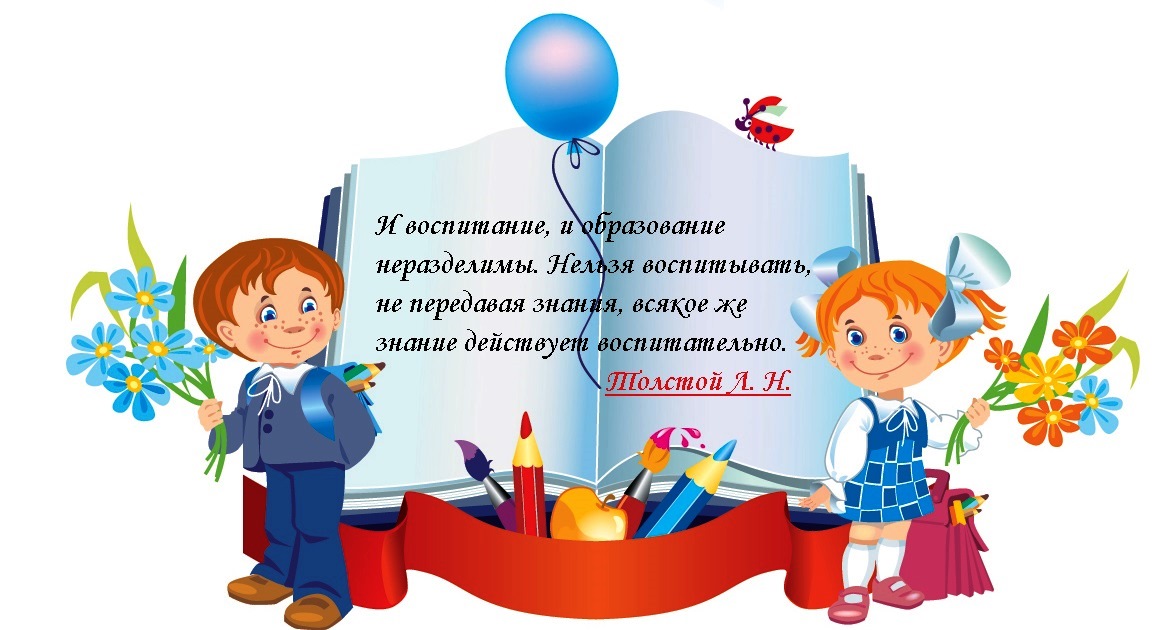 х.Ковылкин 2018г.ПЛАНВОСПИТАТЕЛЬНОЙ РАБОТЫна 2018-2019 учебный годх.Ковылкин 2018г.ПЛАНВОСПИТАТЕЛЬНОЙ РАБОТЫна 2018-2019 учебный годх.Ковылкин 2018г.№МероприятияМесяцОтвественный1День ЗнанийсентябрьКудиевская Л.В.2Покрова Пресвятой Богородицыоктябрь?3День Материноябрь__4Новогодний серпантиндекабрь?5Месячник оборонно-массовой патриотической работыЯнварь-февральПо отдельному плану6А ну-ка, казачка!март?7Последний звонокмайГоловенко Д.А.НапраленияПлан школыПлан классных руководителейОтметка о выполненииГражданско-патриотическое (правовое) краеведение1.День знаний2.День солидарности в борьбе с терроризмом3.Тематические мероприятия по БДД в рамках областной операции «Внимание - дети!» (по отдельному плану)ЭкологическоеАкция «Родной школе – нашу заботу» (благоустройство территории школы)Спортивно-оздоровительноеПрофилактика потребления психо-активных веществИные мероприятияДень финансовой грамотности (весь месяц)Организационная работа в классных коллективах:- Выборы актива. - Работа с уголком (до 11 сентября)Содержание мероприятияКлассОтветственныйСентябрьСентябрьСентябрьДевиз месяца: «Внимание, дети!»Девиз месяца: «Внимание, дети!»Девиз месяца: «Внимание, дети!»День знаний     01.09.вожатаяУрок «Моя будущая профессия»01.09.Кл. рук.Уроки, воспитательные мероприятия по БДД «Дорожный этикет»сентябрь,1-9 кл.Кл. рук.День солидарности в борьбе с терроризмом 3сентябряКл. рук.Мероприятия, посвященные «Дням финансовой грамотности» в рамках Всероссийской акциисентябрь1-9 кл.Кл. рук.,Организационная работа в классных коллективах:- Выборы молодежного актива. - Выборы командира отряда в классах (пионерский актив) в состав пионерской дружины школы. до 11.09.8-9 кл.4-7 кл.Кл. рук., ВожатаяУрок-беседа с обучающимися  об Уставе школы, об обязанностях, технике безопасности, БДД1-9 кл.с 1 по 10 сентябряКл. рук., ВожатаяРаспределение дежурства по школе и в столовой       до 01.09.Кл. рук., ВожатаяРайонная олимпиада по ПДД;Районные соревнования «Безопасное колесо»25 сентябряКл. рук., Вожатаяобластной конкурс инфографики «Медиация в картинках»До 30 сентябряКл. рук.Цепляева М. А.Планирование  работы по профилактике правонарушений среди несовершеннолетнихдо 10 октябряКл. рук., ВожатаяПланирование кружковой работыдо 10 октябряКл. рук., ВожатаяСтарт игры-путешествия для младших школьников «Искрята по Солнечной стране».17-23 сентябряКл. рук., ВожатаяТематические эстафеты по БДД «Поехали!»1-4 кл.Кл. рук., вожатаяКонкурс рисунков, плакатов «Счастливого пути!»16.09.Кл. рук., вожатаяКонкурс авторских проектов  по ПДД «Дорожная волна»1-9 кл.до 30.09.Кл. рук., Тематические мероприятия по БДД в рамках областной операции «Внимание - дети!» (по отдельному плану)1-9 кл.сентябрьКл. рук.Проведение интернет-уроков антинаркотической направленности «Имею право знать!»в течение учебного годаКл. рук.Туристическая полоса препятствий «Золотая осень»5-9 кл.,сентябрьУчит физич культурыАкция «Родной школе – нашу заботу» (благоустройство территории школы)1-9 кл., сентябрь-октябрьКл. рук.Пионерская спартакиада «Энергия жизни»4 – 7 кл.сентябрь.вожатая,учителя физ-рыСтарт игры-путешествия «Поднять паруса!»«Молод, здоров, успешен!»1 –9 классыс 02.09.Кл. рук.Областной фестиваль – конкурс детских творческих работ «Символы России и Воронежского края»Сентябрь-октябрьвожатаяОбластной конкурс школьных СМИ «Чтобы услышали»Сентябрь-октябрьГубарев М. А.Октябрь,Отв.:  Гура Е. А, Губарев М. А.Октябрь,Отв.:  Гура Е. А, Губарев М. А.Октябрь,Отв.:  Гура Е. А, Губарев М. А.Девиз месяца:  «Молодежь за здоровый образ жизни» (акция),месячник правовых знаний и месячник «Зеленая школа»Девиз месяца:  «Молодежь за здоровый образ жизни» (акция),месячник правовых знаний и месячник «Зеленая школа»Девиз месяца:  «Молодежь за здоровый образ жизни» (акция),месячник правовых знаний и месячник «Зеленая школа»Большая игра «Фестиваль здоровья-2016» (по отдельному плану) октябрь,1-9 кл.Уч.физ.культ.,ВожатаяСмотр-конкурс классных уголков «Самый классный уголок» и уголков по безопасности дорожного движения ЮИД. 1 –9 кл.26.10Кл. рук.Конкурс на лучший букет цветов «Миллион алых роз» (в рамках празднования Дня учителя)октябрьКл. рук., Вожатая«Посвящение первоклассников в пешеходы» (игровая программа)1-е кл.сентябрьКл. рук., ВожатаяДекада пожилого человека (цикл тематических мероприятий по отдельному плану)1-9 кл.Кл. рук., ВожатаяПраздничная программа ко Дню учителя. (поздравления   любимых учителей)Выпуск газет.- День самоуправления       1 – 9 кл.октябрьГура Е. А.Выборы президента школы1-9 кл.Кл. рук., ВожатаяРайонная акция «Комсомол в моей семье»24 – 30Кл. рук., ВожатаяРайонный этап областного фестиваля детских творческих работ «Символы России и Воронежского края»до 30 октября.Кл. рук., ВожатаяРайонный фотоконкурс «Красота родного краяСентябрь – октябрьКл. рук., ВожатаяРайонный семинар с вожатыми «Программы и проекты в деятельности общественных детских организаций на основе материалов областного сбора вожатых – руководителей детских организаций «Звездный»19 – 23 сентябряКл. рук., ВожатаяПраздник белых журавлей (праздник поэзии и памяти павшим на полях сражений во всех воинах)21 октябряКл. рук., ВожатаяРайонный этап областного фотоконкурса «Моё Отечество»1– 30Кл. рук., ВожатаяРайонная акция «Экологический десант»1 – 24Кл. рук., ВожатаяРайонный фотоконкурс «Здоровый образ жизни – это…»ОктябрьКл. рук., ВожатаяДень памяти жертв политических репрессий30Кл. рук., ВожатаяРайонная школа актива «Вместе весело шагать…»26 «Радуга»,Экологическая акция «Мы в ответе за тех, кого приручили»  посвященная Всемирному Дню защиты животных15 октябряКл. рук., ВожатаяКонкурс комнатных цветов в классных кабинетах «Цветочная фея»1-9 кл.до 28.10.Кл. рук., ВожатаяЭкологические рейды «Самый чистый класс! Акция «Зеленая школа» (комнатные цветы для школы)октябрьКл. рук., ВожатаяВсероссийский тематический урок подготовки детей к действиям в условиях экстремальных и опасных ситуаций (День гражданской обороны)октябрьКл. рук., ВожатаяОбластной конкурс детских творческих работ «Символы России и Воронежского края»5 – 9 кл.октябрьКл. рук., ВожатаяЦикл осенних праздников «Осень - рыжая подружка». Школьная выставка рисунков, поделок 1-9 кл.,Кл. рук., ВожатаяДень здоровья « Красота, здоровье, гармония»»1 – 9 кл.,Учит физ культ.Всероссийский урок безопасности школьников в сети интернетоктябрьКл. рук., ВожатаяНоябрьОтв.: Цепляева М. А.НоябрьОтв.: Цепляева М. А.НоябрьОтв.: Цепляева М. А.Девиз месяца: «Школа – за здоровый образ жизни»Месячник «пожарной безопасности»Девиз месяца: «Школа – за здоровый образ жизни»Месячник «пожарной безопасности»Девиз месяца: «Школа – за здоровый образ жизни»Месячник «пожарной безопасности»Областной конкурс социальной рекламы «Вместе за здоровый образ жизни»ноябрьКл. рук.,Соц. Педагог«Каникулы, каникулы! Веселая пора» (мероприятия по отдельному плану).ноябрьКл. рук., Вожатая Школьный конкурс в рамках Областного конкурса по организации профилактической работы в образовательных организациях «Лучший школьный наркопост»НоябрьКл. рук., ВожатаяОрганизация и проведение осенних каникул3 – 10Кл. рук., ВожатаяСеминар с заместителями директоров по воспитательной работе11Кл. рук., ВожатаяРайонный праздник «День призывника»15Кл. рук., ВожатаяМероприятия, посвященные Дню народного единства3Кл. рук., ВожатаяРайонный творческий      конкурс «Наш общий дом - Россия1 – 30Кл. рук., ВожатаяРайонный конкурс рисунков «На стаже порядка».1 – 7Кл. рук., ВожатаяАкция «Зимующие птицы»1 – 20Кл. рук., ВожатаяФотоконкурс среди обучающихся СЮН «Природа и здоровье»25Кл. рук., ВожатаяМитинг памяти погибших в мирное время.НоябрьКл. рук., ВожатаяВсемирный день памяти жертв ДТП.16.11.Кл. рук., ВожатаяРайонная учеба пионерского актива 5 – 7 кл.ВожатаяКонкурс «Самый здоровый класс»:проверка посещаемости уроков;информация о заболеваемости учащихся в классах;количество учащихся «группы риска»;посещаемость спортивных кружков и секций;проверка внешнего вида;количество учащихся в классе.1 – 9 кл.,ноябрьАдминистрация школы, соц педагогКонкурс поделок «Дорожный знак» (творческая работа)1 – 9 кл.,Кл. рук., Вожатая- Праздничный концерт,  посвященный Дню матери;- конкурс рисунков «Моя мама лучшая на свете!»,- поэтический конкурс «Рифмами о маме»- литературный конкурс «Сказки наших мам»1-4 кл., 1-9 кл.Кл. рук., ВожатаяПроведение интернет-уроков антинаркотической направленности «Имею право знать!»в течение учебного годаКл. рук., ВожатаяМероприятия, посвященные 70-летию начала Нюрнбергского процесса (20 ноября 1945 -     1 октября 1946 г.)ноябрьучитель историиУчастие в областном конкурсе «Подрост» («За сохранение и бережное отношение к лесным богатствам» в рамках Всероссийского)1-9 кл.,ноябрьКл. рук., ВожатаяОбщешкольный конкурс «Минута славы»1-9 кл.,Кл. рук., ВожатаяВечер встречи выпускников «Вспомним годы школьные»:торжественная часть;концертная часть; встречи выпускников с учителями.26 ноября 13.00 часучителяДекабрьОтв.: Реутова Д. С.ДекабрьОтв.: Реутова Д. С.ДекабрьОтв.: Реутова Д. С.Девиз месяца: «Новый год у ворот!»Месячник «Новогодние забавы»Девиз месяца: «Новый год у ворот!»Месячник «Новогодние забавы»Девиз месяца: «Новый год у ворот!»Месячник «Новогодние забавы»Мероприятия, посвященные Международному Дню борьбы со СПИДом1 декабряКл. рук., ВожатаяМероприятия, посвященные Дню инвалида3 декабряКл. рук., ВожатаяРайонная школа актива «Возьмемся за руки, друзья!»7 декабряКл. рук., ВожатаяСовещание с заместителями директоров по воспитательной работе «Организация и проведение Новогодних праздничных мероприятий и зимних каникул»11 декабряКл. рук., ВожатаяМероприятия, посвященные Дню Конституции РФ12Кл. рук., ВожатаяРайонная акция «Подарок ближнему»01 – 30Кл. рук., ВожатаяРабота мастерской Деда Мороза «Волшебство своими руками».14декабряКл. рук., ВожатаяАкция «Оставим елочку в лесу»1-25Кл. рук., ВожатаяМеждународный День инвалидовдекабрьКл. рук., ВожатаяВсероссийский урок в рамках Международного года света и световых технологийдекабрьКл. рук., ВожатаяТематический урок информатики в рамках Всероссийской акции «Час кода»декабрьУчителя информатикиРабота Совета профилактикиВ течениеуч. годаКл. рук,Цепляева М. А.Районный конкурс «Лучший школьный наркопост».Декабрь – январьЦеляева М. А.Неделя права и ответственности в рамках празднования Дня Конституции РФ8 – 9 класс,Кл. рук., ВожатаяНовогодние конкурсы: - конкурс на лучшую новогоднюю игрушку;конкурс на самый красиво украшенный кабинет;- конкурс новогодних сказок;- Новогодний вечер-конкурс «Новогодний клип (ролик)1 – 9 кл.Кл. рук., ВожатаяОбластной конкурс «Подрост» («За сохранение и бережное отношение к лесным богатствам») в рамках ВсероссийскогодекабрьКл. рук., ВожатаяОбластной заочный конкурс водных проектов старшеклассников (в рамках Всероссийского конкурса) декабрьКл. рук., ВожатаяДень Конституции России:выпуск газеты « Конституция РФ – основа общественной системы».Кл. рук., ВожатаяЯнварьОтв.: Гура Е. А.ЯнварьОтв.: Гура Е. А.ЯнварьОтв.: Гура Е. А.Девиз месяца: «В ногу со временем»Месячник «военно-патриотического воспитания».  Акция «Дети-детям».Девиз месяца: «В ногу со временем»Месячник «военно-патриотического воспитания».  Акция «Дети-детям».Девиз месяца: «В ногу со временем»Месячник «военно-патриотического воспитания».  Акция «Дети-детям».Мероприятия КлассОтветственныеКонкурс сочинений «Великая Отечественная война в судьбе моей семьи»Январь-февральКл. рук., ВожатаяЭстафета «Слава» со священной землей  Мамаего Кургана20 января - 22 февраляКл. рук., ВожатаяРайонный конкурс сатирических газет «Молния» школьной жизни»11 января – 7 февраляКл. рук., ВожатаяГородской конкурс чтецов «Этих дней не смолкнет слава», посвященный 75 летию со дня начала Сталинградской битвы20 январяКл. рук., ВожатаяРайонная школа актива28 январяКл. рук., ВожатаяРайонный конкурс (в рамках областного) «Социальная реклама глазами детей»15 января-15 февраляКл. рук., ВожатаяРайонный конкурс рисованных фильмов «Мы хотим Вам рассказать, как Вам нужно поступать» , посвященный 90 летию со дня рождения режиссера мультипликатора В.М. Котеночкина15 января – 15 февраляКл. рук., ВожатаяКонкурс (заочный) водных проектовЯнварь,Кл. рук., ВожатаяОлимпиада «Созвездие» в рамках Всероссийской олимпиады научно-исследовательских и учебно-исследовательских проектов детей и молодежи по проблемам защиты окружающей среды «Человек. Земля. Космос».ЯнварьФевральДо 10 февраляКл. рук., ВожатаяМесячник оборонно-массовой и спортивной работы (по отдельному плану)1-9 кл.,Январь-февральучитель физической культуры, кл. рук.Участие в областной акции «Покорми птиц зимой»Январь-февральКл. рук., ВожатаяРайонный День здоровья25.01.Уч.физ.культ.Мероприятия во время зимних каникул (по отдельному  плану).- «С Рождеством Христовым!»:история и традиции праздника- Акция «Дети-детям»5 – 9 классыянварьКл. рук., ВожатаяРайонная Учеба пионерского актива5 – 7 кл.Кл. рук., ВожатаяРайонный конкурс-фестиваль патриотической песни «Красная гвоздика» (школьный этап)январьКл. рук., ВожатаяТворческий конкурс по пожарной безопасности «Фантазия» (конкурс поделок из спичек)1-9 кл.,январьУчит ОБЖРайонный конкурс методических разработок по формированию ЗОЖ у учащихся ОУЯнварь,1-9 кл.Кл. рук., ВожатаяВсероссийский конкурс  «Человек в истории. Россия-20 век»До 15 январяКл. рук., ВожатаяФевральОтв.: Прудник Т. В.ФевральОтв.: Прудник Т. В.ФевральОтв.: Прудник Т. В.Девиз месяца: «Быстрее, выше, сильнее»Месячник военно-патриотического  и профориентационного воспитанияДевиз месяца: «Быстрее, выше, сильнее»Месячник военно-патриотического  и профориентационного воспитанияДевиз месяца: «Быстрее, выше, сильнее»Месячник военно-патриотического  и профориентационного воспитанияВстреча с ветеранами Афганской войны. День вывода советских войск из Афганистана. Проведение митинга в г. Бобров у памятника воинам, погибшим в мирное время15 февральКл. рук., ВожатаяРайонный конкурс проектов и программ патриотического воспитания подростковФевральКл. рук., ВожатаяОрганизация и проведение районной и участие в областной военно-спортивной игре «Победа»Февраль – майКл. рук., ВожатаяРайонный форум молодежи «Патриотизм начинается с меня»ФевральКл. рук., ВожатаяРайонный конкурс социальных проектов акции«Гражданин Воронежского края – гражданин России».20 февраляКл. рук., ВожатаяДень Защитника Отечества23 февраляКл. рук., ВожатаяРайонный фестиваль детского творчества «Я люблю свою землю»18 февраляКл. рук., ВожатаяРайонный конкурс творческих работ  для младших школьников  по мотивам произведений К.И. Чуковского1 – 29 февраляКл. рук., ВожатаяОбластной конкурс информационных материалов о работе телефона доверия для детей и подростков «88002000122 - Телефон  детского доверия»1-9 кл.февраль-апрельКл. рук., ВожатаяМероприятия, посвященные Дню защитника  Отечества:кл.часы, беседы выставка рисунков;выставка книг;встречи с ветеранами ВОВ, Афганских и Чеченских событий;«Аты-баты, шли солдаты!» - смотр строя и песни;поздравления ветеранов ВОВ  с 23 февраля;спортивные мероприятия, посвященные 23 февраля;экскурсии в музеи;встреча с сотрудниками военкомата. 1-9 кл.Кл. рук., Вожатая- Конкурс чтецов «Ради Великой Победы»5-9 кл.Кл. рук., ВожатаяКл. часы «День юного героя-антифашиста»09.02.Кл. рук., ВожатаяДень Святого Валентина:работа почты любви;классные часы об истории праздника;выпуск газет.1 – 9 кл.Кл. рук., ВожатаяПраздник, посвященный встрече весны «Вот и Масленка идет»февраль-мартКл. рук., ВожатаяМартОтв.: Цепляева М. А., Губарев М. А.МартОтв.: Цепляева М. А., Губарев М. А.МартОтв.: Цепляева М. А., Губарев М. А.Девиз месяца: «Красота спасёт мир»Месячник «За здоровый образ жизни»Девиз месяца: «Красота спасёт мир»Месячник «За здоровый образ жизни»Девиз месяца: «Красота спасёт мир»Месячник «За здоровый образ жизни»Районная акция «Будущее без наркотиков»МартКл. рук., ВожатаяРайонный конкурс агитбригад «Сделай правильный выбор!»МартКл. рук., ВожатаяНеделя детской книгиМартКл. рук., ВожатаяПроведение мероприятий, посвященных Дню 8 мартаМартКл. рук., ВожатаяРайонный конкурс чтецов для дошкольников «У меня зазвонил телефон…», посвященный 135 летию со дня рождения К.И. Чуковского12 мартаКл. рук., ВожатаяРайонный конкурс «Лидер 21 века» (в рамках школы актива17 мартаКл. рук., ВожатаяРайонный конкурс эскизов баннера «Моя детская организация»1-30 мартаКл. рук., ВожатаяОперация «Первоцветы»мартКл. рук., ВожатаяЭкологический форум «Зеленая планета» (в рамках Международного)До 15 мартаКл. рук., ВожатаяДекадник, посвященный Дню птиц22-31 мартаКл. рук., ВожатаяКонференция младших школьников «Первые шаги»29 мартаКл. рук., ВожатаяПриродоохранная акция «Цвети, Земля!»Март - октябрьКл. рук., Вожатая«Пионерская зорька» (конкурс пионерских песен)мартКл. рук., ВожатаяЦикл тематических мероприятий, посвященных 8 марта (концертные программы, конкурсы)1 – 9 кл.Кл. рук., ВожатаяКонкурс плакатов, рисунков  «Мир на ладошке детской, мир в душе – что может быть желаннее для женщин».1-9 кл.Кл. рук., Вожатая«Весенние недели добра» (цикл тематических мероприятий) по отдельному плануМарт-апрельКл. рук., ВожатаяКонкурс по благоустройству школьного двора «Цвети, мой двор!»Март-апрельКл. рук., учитель биологииАпрельОтв.: Насонова Т. А., Волкова М. И.АпрельОтв.: Насонова Т. А., Волкова М. И.АпрельОтв.: Насонова Т. А., Волкова М. И.Девиз месяца: «Здоровье в наших руках!»Экологический месячникДевиз месяца: «Здоровье в наших руках!»Экологический месячникДевиз месяца: «Здоровье в наших руках!»Экологический месячникКонкурс юных велосипедистов «Безопасное колесо»АпрельКл. рук., ВожатаяСоревнования по допризывной подготовке молодежи28 апреляКл. рук., ВожатаяРайонный творческий конкурс «Покорение Вселенной», посвященный 110 летию со дня рождения С.П. Королева и 80 летию со дня рождения В.В. Терешковой1 – 30 апреляКл. рук., учитель физикиРайонная акция «Весенняя неделя добра»(в рамках областной акции)АпрельКл. рук., ВожатаяРайонный фестиваль агитбригад  «Дети России – за сохранение природы»АпрельКл. рук., ВожатаяМесячник  по  благоустройству,  озеленению  территории  школьного  двора  (села,  города);  облесению  водоёмов,  овраговС 15 апреля по 15 мая, отчет до5 маяКл. рук., ВожатаяАкции «Марш парков», «День Земли», «Летопись добрых дел по сохранению природы»Апрель, май, отчет до 25 маяКл. рук., ВожатаяДни защиты от экологической опасностиАпрель-июнь, отчет до 20 маяКл. рук., ВожатаяМеждународный День птиц1-9 кл.Кл. рук., ВожатаяКонкурс  рисунков «Космические фантазии» (ко Дню космонавтики)1–7 кл.Кл. рук., учитель физикиРайонный конкурс антинаркотических школьных агитбригад и волонтерских отрядов «Дорога, которую мы выбираем»апрельКл. рук., Вожатая«Нельзя не улыбнуться!- шоу-программы, конкурсы, КВН, посвященные 1 апреля.1-9 кл.,01.04.Кл. рук., ВожатаяВсемирный День здоровья (соревнования по классам)1 – 9 кл.,Кл. рук., ВожатаяКонкурс проектов, листовок, буклетов «Здорово жить!»8 – 9 кл.,Кл. рук., учитель информатикиМайОтв.: Насонова Т. А.МайОтв.: Насонова Т. А.МайОтв.: Насонова Т. А.Девиз месяца: «Чтим и помним дни былые»Месячник воинской славы РоссииДевиз месяца: «Чтим и помним дни былые»Месячник воинской славы РоссииДевиз месяца: «Чтим и помним дни былые»Месячник воинской славы РоссииПраздничные мероприятия, посвященные 72- ой годовщине Победы в Великой Отечественной войне9 маяКл. рук., ВожатаяОперации «Зеленый обелиск», «Букет победителям»Май, отчет до 9 маяКл. рук., ВожатаяУчастие во Всероссийской молодежно-патриотической акции «Георгиевская ленточка» под девизом «Мы помним, мы гордимся»2-9 маяКл. рук., ВожатаяМониторинг памятников природыВ течение годаКл. рук., ВожатаяПроведение мероприятий, посвященных окончанию вывода советских войск из Афганистана15 маяКл. рук., ВожатаяПроведение районной фотовыставки «Мы – дети твои, Россия!»МайКл. рук., ВожатаяРайонный слет ДЮО «Будущее России»(подведение итогов за год)Мероприятия в рамках слета:- районный конкурс фотокросс;- районный танцевальный конкурс «Феерия движения».19 маяКл. рук., ВожатаяОперация «Поющие соловьи» (подсчет поющих соловьев)Конец маяКл. рук., ВожатаяОперация «Забота» (в рамках подготовки празднования Дня Победы)Апрель – майКл. рук., Вожатая«Пусть не будет войны никогда» - уроки Мужества, посвященные Великой Победе  1-9 кл.01.05. – 09.05.Кл. рук., ВожатаяОбластная акция «Георгиевская ленточка»1-11 кл.Кл. рук., ВожатаяВахта Памяти, посвященная Дню Победы5-9 кл.01.05. – 09.05.Кл. рук., Вожатая«Долгие версты Победы» - уроки Мужества, посвященные Великой Победе  1-9 кл.01.05. – 09.05.Кл. рук., ВожатаяАкция «Маршруты памяти» майКл. рук., ВожатаяМитинг у обелиска 1 – 9 кл.09.05.Кл. рук., ВожатаяКонкурс боевых листков «Солдату посвящается» 1 – 9 кл.27.04. – 08.05.Кл. рук., ВожатаяЦикл школьных праздничных мероприятий в рамках подготовки и проведения Дня пионерии:- конкурс отрядного мастерства «Замечательный отряд»;- выпуск буклета «История в лицах», пионерских летописей;День детских организаций «Салют, Пионерия!» (торжественная линейка)4 – 7 кл.,С 10.05 по 19.05.19.05.Кл. рук., ВожатаяПраздник «Прощание с начальной школой»  4 классыКл. рук., ВожатаяПоследний звонок 1 – 9 кл.25.05.Прудник Т. В., Цепляева М. А.ИюньИюньИюньДевиз месяца: «Безопасные каникулы»Девиз месяца: «Безопасные каникулы»Девиз месяца: «Безопасные каникулы»День защиты детей01.06.Кл. рук., ВожатаяРабота пришкольных и профильных лагерей, лагерей труда и отдыхаИюнь-августКл. рук., ВожатаяДень России12 июняКл. рук., ВожатаяПроведение молодежных акций, посвященных Дню России и Дню государственного флага Российской Федерации12 июня, 22 августаКл. рук., ВожатаяДень памяти и скорби. Участие школьников города и района в траурных митингах у Памятников погибшим воинам22 июняКл. рук., ВожатаяДень молодежи30 июняКл. рук., ВожатаяДень эколога5 июняКл. рук., ВожатаяРабота пришкольного лагеря «Солнышко»июньНач. лагеряДень охраны окружающей среды в пришкольных оздоровительных лагерях.Волкова М. И.День памяти и скорбииюньВожатаяОбластной проект «Вежливый Воронеж»До 27 июняНач. лагеряВыпускной балиюньПрудник Т. В.Тематические дни по профилактике употребления наркотических средств, алкогольной и табачной продукции, формирование здорового образа жизни в ходе проведения школьных лагерей с дневным пребыванием детейиюнь-августЦепляева М. А.,Гура Е. А..